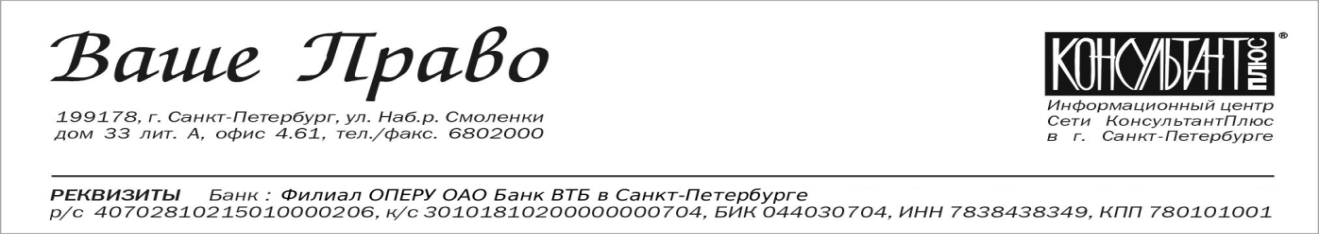 исх.  №  62  от   « 21 »   января   2019  г. РУКОВОДИТЕЛЮ ПРЕДПРИЯТИЯ  ГЛАВНОМУ БУХГАЛТЕРУ.Уважаемые партнеры!Предлагаем Вам посетить 13 февраля  2019 года совместный семинарООО «Ваше Право» и Палаты профессиональных бухгалтеров и аудиторов на тему:«НДС и налог на прибыль – сложные вопросы. Определение налоговой базы и применение вычетов »Дата и время: 13 февраля   (среда ) 10:00-17:00Лектор: Ивченко Татьяна Михайловна - генеральный директор  ООО "Аудит-Эксперт", аттестованный аудитор, аттестованный налоговый консультант, член Палаты налоговых консультантов, советник налоговой службы 3 ранга (10 лет работы в налоговых органах), преподаватель, аттестованный Минфином РФ.Место проведения:  г. Санкт-Петербург, Батайский  пер. 3 А, отель «Sokos Olympia Garden»В программе семинара:1.Налоговое администрированиеИзменения НК РФ в части налогового администрирования: комментарии фискальных органов Расширение полномочий налоговых органов. Страхование счетов малого бизнеса с 01.01.2019. ВС РФ о праве ФНС требовать пояснения. Совет Минфина по ускорению отмены блокировки счета.  Регистрация изменений в ЕГРЮЛ, обособленные подразделения и уплата через них налогов. Наличные расчеты: разъяснения  Банка России по Закону от 03.07.2018 № 192-ФЗ . Применение ККТ при расчетах в безналичном порядке. Надо ли пробивать чеки при получении денег от ФЛ через банк.  ФНС о формировании кассового чека коррекции. Передача ККТ третьим лицам. Получение ИП денег на свою банковскую карту: позиция ФНС. Выплата денег подотчетникам, по договору ГПХ и договору аренды с физ.лицом. 2. НДСУвеличение ставки НДС с 18% до 20% и связанные с этим «новогодние» проблемы: договорная практика (переходящие договоры, различные способы формирования стоимости и последствия таковых), исчисление и зачёт НДС с авансов 2018 года, НДС при возврате товаров, а также при применении бонусов и премий;Представление документов в обоснование ставки 0%, а также в обоснование налоговых вычетов;Отдельные вопросы применения налоговых вычетов: «дробление» счёта-фактуры, перенос вычета, использование чеков ККТ, применение вычета по лизингу, применение вычетов при исполнении обязательств третьим лицом.3. Зарплатные налогиФиксация «основного» тарифа и отмена льготных тарифа для плательщиков УСН; Практика применения норм о повышенных тарифах страховых взносов; Изменения в правилах представления формы СЗВ-М: практика Пенсионного Фонда России; Практика применения НДФЛ: досрочное перечисление удержанного налоговым агентов налога, использование различных счетов ИП для осуществления расчётов, невозможность использования вычета по имуществу ИП. Разъяснения МФ по формам 2-НДФЛ и 6-НДФЛ.5. Ответы на вопросыВ стоимость участия входит  обед , раздаточный материал и комплект для записи.Стоимость участия (включая НДС):* даже если Вы не являетесь клиентом «Ваше Право», то для Вас тоже предусмотрена скидка.Подробности уточняйте по тел. 680-20-00 (доб. 5003).Внимание! Обязательна предварительная регистрация! (по телефону или на сайте)за одного слушателя от организации4 200 руб.4 200 руб.за двоих слушателей от организации6 600 руб.    (4 200 руб.+ 2 400 руб.)6 600 руб.    (4 200 руб.+ 2 400 руб.)за троих и более слушателей от организации6 600 руб.    (4 200 руб. + 2 400 руб.+0)6 600 руб.    (4 200 руб. + 2 400 руб.+0)для слушателей, которые не являются клиентами компании «Ваше Право»*6 000 руб.Аттестованным бухгалтерам, не имеющим задолженности по оплате взносов, выдается сертификат системы UCPA в зачет 40-часовой программы повышения квалификации. 